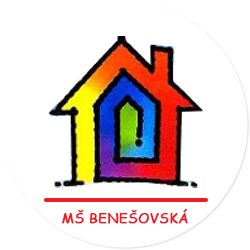 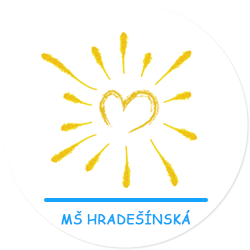 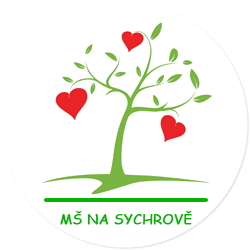 Mateřská škola Praha 10, Benešovská 2291/28, příspěvková organizaceHodnocení aktivit školního roku 2022/23OBLAST UDRŽITELNÍHO ROZVOJEProjekty – dáváme starým předmětům nový život-vánoce „z druhé ruky“.Pěstujeme bylinky, zeleninu, květiny - vnímání biodiverzity.Staráme se o domácí zvířata- zkušenosti o starání se o vše živé.Sázíme nové stromy.Pečujeme o naši lesní hernu, prostor pro obyvatele lokality.Šetříme energii, hlídáme spotřebu.Ošacení, které nepotřebujeme poskytujeme potřebným – sběrný kontejner.Třídíme odpad, využíváme plasty a papír k tvořivým činnostem – recyklujeme.OBLAST EVVOÚčast na víkendové akci UKLIĎME ČESKO.Motýlí zahrádka – pozorování vývoje kukly v motýla – vypouštění motýlů na školní zahradu.Chování exotických zvířat –morčata, rybičky, želva, hmyzí hotel.ZÁHONY PRO ŠKOLKU – pěstitelské činnosti.Zařazování metodiky EKOŠKOLY.Využití bohdaleckého lesoparku k prožitkovému učení a pozorování volně žijících živočichů.Vysetí „louky“ – pozorování digitálním mikroskopem života hmyzu v tomto prostředí.PODPORA ROVNÝCH PŘÍLEŽITOSTÍ VE VZDĚLÁNÍPodporujeme děti z rodin s méně stimulujícím jazykovým prostředím, nižší podporou rodiny, nižší mírou pracovně-profesních vzorů či nižším materiálním vybavením rodinyPořádáme tematické osvětové akce pro rodičeDvojjazyčný asistent pomáhá rodinám v komunikaci a dětem k začlenění do kolektivuIntenzivní kurzy ČJ pro cizinceInkluzivní prostředí školy podpořené asistentem pedagoga k 1 dítěti se specifickými poruchami učeníZačlenění sedmi dětí cizinců migrujících z UkrajinyPozice chůva k dvouletým dětem Proškolení pedagogických pracovníků IREAS v těchto oblastech: rovné příležitosti (co chci, co můžu, dokážu to – cesta za snem, jak překonávat překážky)               přínosy mužského a ženského principu (co umí kluci a co umí holky, co umíme dohromady?               sebepoznání (co mi jde, co jde druhým, co můžeme spolu dokázat),               předcházení a řešení konfliktů (jak se chovat k druhým (k holkám/klukům), jak říct, že se mi                 něco nelíbí a přitom zůstat kamarád)               komunikace (jak si lépe rozumět, co nám pomáhá si rozumět)Semináře - Inovace ve vzdělání – klima třídy, Polytechnická výchova, Grafomotorika, Formativní hodnocení, Novely ŠZ, Diagnostika dětí předškolního věku, semináře z portálu NPI, RVP, Koučink a mentoring, Grafomotorika a rytmická cvičeníZAPOJENÍ ŠKOLY DO PROJEKTŮ, VÝZEV, DOTACÍ 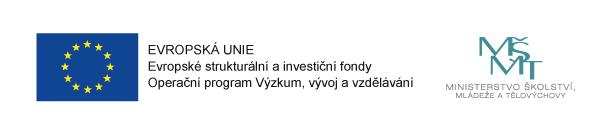 Začleňování a podpora žáků s OMJ 2020 – MŠ BenešovskáRegistrační číslo projektu: CZ.07.4.68/0.0/0.0/19_071/0001922
Číslo a název výzvy: Výzva č. 54 – Začleňování a podpora žáků s odlišným mateřským jazykem II
Příjemce podpory: Mateřská škola, Praha 10, Benešovská 2291/28, příspěvková organizace
Stručný popis projektu: Cílem projektu je rozvoj školy v oblasti vytváření proinkluzivního prostředí škol a k začleňování dětí a žáků s odlišným mateřským jazykem (dětí s OMJ). Cílem projektu je vytvořit inkluzivní prostředí v mateřské škole a přispět tak k snazšímu začleňování dětí a žáků s odlišným mateřským jazykem.
Projekt je spolufinancován Evropskou unii – ukončení prosinec 2022 – prodloužení do 6/2023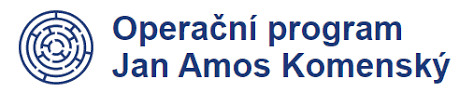 Cesta ke kvalitnímu vzdělávání v MŠ BenešovskáCZ.02.02.XX/00/22_002/0000270Personální podpora školní asistent, dvojjazyčný asistent od 1.9.2022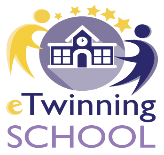 Spolupráce MŠ Hradešínská s evropskými mateřskými školami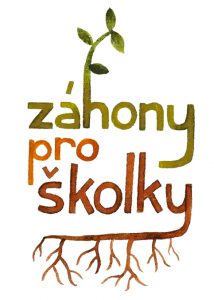 Realizace aktivit – péče o vyvýšené záhony, pěstitelské práce na všech zahradách našich škol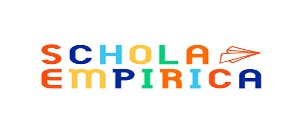 Implementace metodiky DOBRÝ ZAČÁTEK – podpora pozitivního chování dětí a rozvoj emoční inteligence na našich všech školách